KLAUZULA INFORMACYJNA 
DLA OSÓB OBJĘTYCH NAGRYWANIEM ROZMÓW 
W UNIWERSYTECKIM SZPITALU KLINICZNYM 
W BIAŁYMSTOKU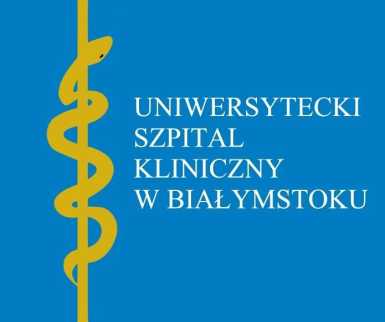 Szanowna Pani/Panie, niniejszym informujemy, że przetwarzamy Twoje dane osobowe. Szczegóły tego dotyczące znajdziesz poniżej. W związku z realizacją połączenia telefonicznego z Uniwersyteckim Szpitalem Klinicznym w Białymstoku 
z numerami: (85) 8318340, (85) 8318989 i zarejestrowaniem przez urządzenie nagrywające Pani/Pana danych osobowych, w postaci barwy głosu i przekazanych przy jego użyciu innych informacji, jeżeli stanowią one dane osobowe, zgodnie z art. 13 Ogólnego Rozporządzenia PE i Rady (UE) 2016/679 z dnia 27 kwietnia 2016 roku, zwane dalej „rozporządzeniem RODO”, przekazuje się następujące informacje:Administrator Danych Osobowych Administratorem Danych Osobowych jest, Uniwersytecki Szpital Kliniczny w Białymstoku z siedzibą, 
ul. M. Skłodowskiej-Curie 24a, 15-276 Białystok, adres e-mail: szpital@uskwb.pl Inspektor Ochrony Danych W Uniwersyteckim Szpitalu klinicznym w Białymstoku został wyznaczony Inspektor Ochrony Danych, z którym możesz się skontaktować w sprawach ochrony swoich danych osobowych i realizacji swoich praw pisząc na adres e-mail: ido@uskwb.pl lub pisząc na adres naszej siedziby wskazany w pkt. 1. Cel i podstawa prawna przetwarzanych danych osobowych Pani/Pana dane osobowe zarejestrowane przez urządzenie nagrywające przetwarzane będą w celu prawidłowej obsługi interesantów Uniwersyteckiego Szpitala Klinicznego w Białymstoku i ewentualnych podstaw do ustalenia, dochodzenia lub obrony roszczeń na podstawie: art. 6 ust. 1 lit. a rozporządzenia RODO – osoba, której dane dotyczą wyraziła zgodę na przetwarzanie danych osobowych w określonym celu poprzez wyraźną czynności potwierdzającej, to jest kontynuowanie połączenia telefonicznego z Uniwersyteckim Szpitalem Klinicznym w Białymstoku oraz  art. 6 ust. 1 lit. f rozporządzenia RODO – przetwarzanie jest niezbędne do celów wynikających z prawnie uzasadnionych interesów realizowanych przez Administratora danych osobowych. Odbiorcy danych Pani/Pana dane osobowe przetwarzane są wyłącznie w zakresie związanym z realizacją powyższych celów.
Nie udostępniamy Pani/Pana danych innym odbiorcom oprócz podmiotów upoważnionych na podstawie przepisów prawa. Przekazywanie danych do państw trzecich lub organizacji międzynarodowych Administrator Danych Osobowych nie zamierza przekazywać Pani/Pana danych poza teren Polski/UE/ Europejskiego Obszaru Gospodarczego. Okres przechowywania danychZarejestrowane dane osobowe będą przetwarzane:  do roku od dnia nagrania. W przypadku, w którym nagrania zarejestrowanej rozmowy telefonicznej stanowią dowód w postępowaniu sądowym, wyżej wskazany termin ulega przedłużeniu do czasu prawomocnego zakończenia postępowania sądowego lub do czasu wycofania zgody, a po jej odwołaniu wyłącznie na potrzeby zabezpieczenia prawnych interesów Administratora w celu podstaw do ustalenia, dochodzenia lub obrony roszczeń; do skutecznego wniesienia sprzeciwu. W przypadku, w którym nagrania stanowią dowód w postępowaniu prowadzonym na podstawie prawa 
lub Pracodawca powziął wiadomość, iż mogą one stanowić dowód w postępowaniu, nagrania obrazu będą przechowywane do czasu prawomocnego zakończenia postępowania.Pani/Pana przysługuje prawoPrawo dostępu do swoich danych oraz otrzymania ich kopii pod warunkiem, że nie narusza to praw innych osób; sprostowania danych osobowych; żądania niezwłocznego usunięcia danych; żądania ograniczenia przetwarzania danych; cofnięcia w każdym czasie zgody na przetwarzanie danych osobowych, bez wpływu na zgodność 
z prawem przetwarzania, którego dokonano na podstawie zgody przed jej cofnięciem; przenoszenia danych; wniesienia sprzeciwu wobec operacji przetwarzania danych osobowych, w przypadkach określonych w przepisach prawa z uwzględnieniem wyjątków; prawo do wniesienia skargi do organu nadzorczego, jeżeli uważa Pani/Pan, że przetwarzamy Pani/Pana dane niezgodnie z prawem, można złożyć w tej sprawie skargę do Prezesa Urzędu Ochrony Danych Osobowych lub innego właściwego organu nadzorczego. 